一、基本情况三、近五年以来符合申报岗位业绩条件及其他工作业绩综述四、教学工作情况五、符合条件的教学科研项目六、符合条件的学术成果（成果类别为论文、著作、教材、专利等）七、符合条件的荣誉称号和获奖情况八、单位推荐意见说明：教学情况、项目、获奖等栏目只填写符合“基本条件”和“申报条件”的业绩内容，其它业绩情况在综述栏目内概述。表中灰色说明请填表时自行删除。姓名赵玉平赵玉平性别性别性别男男出生年月出生年月出生年月1964.031964.031964.03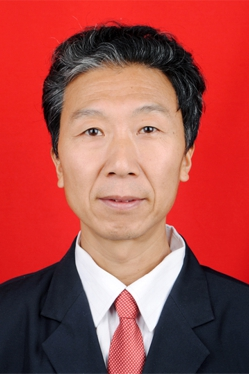 参加工作时间19871987高校教龄高校教龄高校教龄3030健康状况健康状况健康状况健康健康健康现专业技术职务教授教授获得资格时间获得资格时间获得资格时间2014.122014.12首次聘任时间首次聘任时间首次聘任时间2015.012015.012015.01任现职以来各年度考核结果任现职以来各年度考核结果任现职以来各年度考核结果任现职以来各年度考核结果2012 优；2013　合格2014　合格，2015合格2016　优2012 优；2013　合格2014　合格，2015合格2016　优2012 优；2013　合格2014　合格，2015合格2016　优2012 优；2013　合格2014　合格，2015合格2016　优2012 优；2013　合格2014　合格，2015合格2016　优课堂教学评价结果课堂教学评价结果课堂教学评价结果课堂教学评价结果（2011.9.1-2016.8.31）（38.52，13.49，10.71，3.62，32.64）（2011.9.1-2016.8.31）（38.52，13.49，10.71，3.62，32.64）（2011.9.1-2016.8.31）（38.52，13.49，10.71，3.62，32.64）二、年资情况二、年资情况二、年资情况二、年资情况二、年资情况二、年资情况二、年资情况二、年资情况二、年资情况二、年资情况二、年资情况二、年资情况二、年资情况二、年资情况二、年资情况二、年资情况学习经历学习经历学历起止时间起止时间起止时间起止时间学校学校学校学校学校学位学位所学专业所学专业学习经历学习经历本科1983.09-1987.071983.09-1987.071983.09-1987.071983.09-1987.07山西师范大学山西师范大学山西师范大学山西师范大学山西师范大学理学学士理学学士生物教育专业生物教育专业学习经历学习经历研究生1990.09-1993.051990.09-1993.051990.09-1993.051990.09-1993.05天津轻工业学院天津轻工业学院天津轻工业学院天津轻工业学院天津轻工业学院工学硕士工学硕士食品工程专业食品工程专业学习经历学习经历研究生2000.09-2004.052000.09-2004.052000.09-2004.052000.09-2004.05天津科技大学天津科技大学天津科技大学天津科技大学天津科技大学工学博士工学博士发酵工程专业发酵工程专业学习经历学习经历进修情况进修情况起止时间起止时间起止时间进修单位进修单位进修单位进修单位进修单位进修内容进修内容进修内容进修内容进修内容进修内容进修情况进修情况2005.05-2007.122005.05-2007.122005.05-2007.12江南大学博士后流动站，烟台张裕集团有限公司博士后工作站江南大学博士后流动站，烟台张裕集团有限公司博士后工作站江南大学博士后流动站，烟台张裕集团有限公司博士后工作站江南大学博士后流动站，烟台张裕集团有限公司博士后工作站江南大学博士后流动站，烟台张裕集团有限公司博士后工作站轻工技术与工程博士后轻工技术与工程博士后轻工技术与工程博士后轻工技术与工程博士后轻工技术与工程博士后轻工技术与工程博士后工作简历工作简历起止时间起止时间起止时间工作单位工作单位工作单位工作单位工作单位从事何种专业技术工作从事何种专业技术工作从事何种专业技术工作从事何种专业技术工作从事何种专业技术工作职务工作简历工作简历1987，7-1990，91993，4-2002，91993，6-2000，62002，9-2004，82004，8-2014，122015，1-1987，7-1990，91993，4-2002，91993，6-2000，62002，9-2004，82004，8-2014，122015，1-1987，7-1990，91993，4-2002，91993，6-2000，62002，9-2004，82004，8-2014，122015，1-山西师范大学山西师范大学山西尧盛天然食品公司山西师范大学烟台大学烟台大学山西师范大学山西师范大学山西尧盛天然食品公司山西师范大学烟台大学烟台大学山西师范大学山西师范大学山西尧盛天然食品公司山西师范大学烟台大学烟台大学山西师范大学山西师范大学山西尧盛天然食品公司山西师范大学烟台大学烟台大学山西师范大学山西师范大学山西尧盛天然食品公司山西师范大学烟台大学烟台大学助教微生物学实验教学讲授微生物学、饮料工艺学等新产品开发和产品质量管理多门课程授课多门课程授课、研究生培养多门课程授课、研究生培养助教微生物学实验教学讲授微生物学、饮料工艺学等新产品开发和产品质量管理多门课程授课多门课程授课、研究生培养多门课程授课、研究生培养助教微生物学实验教学讲授微生物学、饮料工艺学等新产品开发和产品质量管理多门课程授课多门课程授课、研究生培养多门课程授课、研究生培养助教微生物学实验教学讲授微生物学、饮料工艺学等新产品开发和产品质量管理多门课程授课多门课程授课、研究生培养多门课程授课、研究生培养助教微生物学实验教学讲授微生物学、饮料工艺学等新产品开发和产品质量管理多门课程授课多门课程授课、研究生培养多门课程授课、研究生培养助教讲师总工程师副教授副教授教授第一段本人符合《烟台大学教师岗位设置管理与聘用实施办法》业绩条件规定，任职以来，已满足申报教学为主型三级教授业绩条件（4）下列条件：烟台大学教改项目“葡萄酒的那些事儿”慕课。 第二段介绍其他业绩情况一、学科建设及教学其他获奖1．省级学科竞赛一等奖首位指导教师“山东省第三届大学生医药实验技能大赛一等奖指导教师”。2.获得学校资助立项建设的在线课程“葡萄酒的那些事儿”等同于校级教研项目；3.山东省高水平应用型立项建设专业（群）-食品科学与工程专业负责人；4.任现职以来一直担任本科生导师，被授予“2014和2016年二度导师标兵”；5. 参与了食品科学与工程专业人才培养方案二次修订，创建了有效实践教育模式；6. 2013年烟台大学第五届教学成果奖一等奖，为4/5，指导本科生参加科技创新和创业获校奖。7. 2015-2016学年指导青年教师岳喜典开展系统系列教学工作。8. 坚持不懈地进行着《食品工艺综合实验》的“果蔬加工综合实验教学”的实验室建设。二、教学工作1. 2012年8月成为山东省精品课程《微生物学》的主讲人之一；2. 五年来以第一作者发表教改论文3篇；3. 2014参编高等学校教材十二五规划教材《饮料工艺学》，共2万字。4.学术讲座　2015年11月和12月在中韩教师和学生交流过程中开展了二次学术讲座。5. 所指导的硕士研究生郑向平获2012年国家奖学金，2014年烟台大学优秀硕士毕业论文；6. 指导的本科生获得烟台大学优秀学位论文孙蕾蕾(2012),渠飞翔(2013)，田家浩（2016）。7. 2012，2013年指导本科生(渠飞翔，孙蕾蕾）以第一作者发表两篇核心期刊，本人为通讯作者。三、科研工作1. 主持完成了纵向课题山东省自然科学基金（ZR2011CM026）“白兰地陈酿过程中挥发性芳香族成分演化机理研究”的结题。2. 在东北开展葡萄酒的有效降酸工作，小试、中试实验已经得到了对方满意，正在洽谈合作事宜。3. 与山东省最大的苹果醋酿造企业－烟台绿杰股份有限公司开展苹果醋、水果酵素的合作开发，正在建立战略合作。4. 已经与烟台张裕集团有限公司开展长期合作，目前正在研究“小气候等因素对葡萄酒品质的影响“和”冰葡萄酒工艺参数的优化及新产品开发“。5. 与山东烟台酿酒有限公司醴泉酒业分公司合作，开展了“干烈葡萄蒸馏酒沉淀物的检测分析”研究，解决了白酒中的沉淀难题。6.第一作者或通讯作者论文 14 篇，其中：核心期刊论文 9  篇，EI论文2篇，SCI论文3篇。四、服务地方经济及获奖1. 2013年获得中国酒业协会科学技术三等奖，“现代风味导向技术在高档白兰地酿造中的应用（CN-ZJKJJ-JB-GR201230206）”，2/8；2. 2013年获得烟台市科技进步三等奖“国产优质白兰地酿造关键技术开发及产业化应用(JB2013328-2)”. 2/93. 产品获奖：与张裕集团的合作开发研究使张裕的白兰地品质得到显著提高，可雅XO 和VSOP 白兰地分别获得2012 年(伦敦)和2015 年(布鲁塞尔)国际烈酒大赛银奖和特别银奖等。本人承诺：所提供的个人信息和证明材料真实准确，对因提供有关信息、证件不实或违反有关规定造成的后果，责任自负。签字：                                                                                    年    月    日1、任现职以来完成课堂教学工作情况（五年内平均学时98.6，平均工作量667.3）1、任现职以来完成课堂教学工作情况（五年内平均学时98.6，平均工作量667.3）1、任现职以来完成课堂教学工作情况（五年内平均学时98.6，平均工作量667.3）1、任现职以来完成课堂教学工作情况（五年内平均学时98.6，平均工作量667.3）1、任现职以来完成课堂教学工作情况（五年内平均学时98.6，平均工作量667.3）1、任现职以来完成课堂教学工作情况（五年内平均学时98.6，平均工作量667.3）1、任现职以来完成课堂教学工作情况（五年内平均学时98.6，平均工作量667.3）起止时间讲授课程名称课程类型学生人数授课对象总学时数工作量2011.9-2012.1微生物学果蔬加工工艺学专业专业84100本科本科6432222.382012.2-2012.7化工课程设计毕业论文科研训练等专业专业专业92本科282.152012.9-2013.1微生物学文献检索与综述果蔬加工工艺学专业专业专业7813886本科本科本科573434401.62013.2-2013.7化工课程设计毕业论文科研训练等专业专业专业84本科3052013.9-2014.1微生物学文献检索与综述果蔬加工工艺学专业专业专业872360本科本科本科483232290.072014.2-2014.7食品工程课程设计毕业论文科研训练等专业专业专业103本科259.442014.9-2015.1微生物学专业86本科48421.152015.2-2015.7食品工程课程设计毕业论文科研训练等专业专业专业93 本科326.002015.9-2016.1微生物学食品专业导论果蔬加工工艺学专业专业专业201929本科本科本科48 3232390.882016.2-2016.7食品工程课程设计毕业论文科研训练等专业专业专业102本科438.002、教学效果综合评价结果2、教学效果综合评价结果2、教学效果综合评价结果2、教学效果综合评价结果2、教学效果综合评价结果2、教学效果综合评价结果2、教学效果综合评价结果2011-12良、2012-13良、2013-14优、2014-15良、2015-16良2011-12良、2012-13良、2013-14优、2014-15良、2015-16良2011-12良、2012-13良、2013-14优、2014-15良、2015-16良2011-12良、2012-13良、2013-14优、2014-15良、2015-16良2011-12良、2012-13良、2013-14优、2014-15良、2015-16良2011-12良、2012-13良、2013-14优、2014-15良、2015-16良2011-12良、2012-13良、2013-14优、2014-15良、2015-16良时间名称位次批准机构级别经费2015.10 “葡萄酒的那些事儿”慕课1/12烟台大学13万时间类别名称位次刊物名称及期号收录情况影响因子时间获奖成果名称批准机关奖励名称等级位次　　　　　　　　　　　　　  负责人签字：             （公章）